Portugal – Polytechnic institute of Viana do Castelo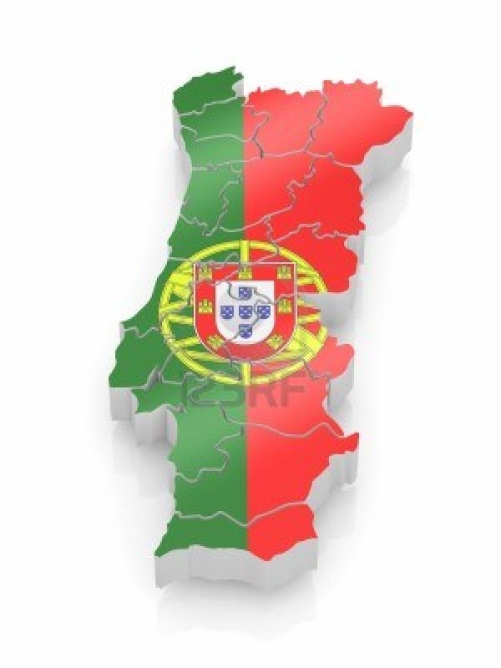 Basic information:The Viana do Castelo Polytechnic Institute (IPVC) was founded in 1980. Viana do Castelo is the most northern North Atlantic city in Portugal, 30 minutes from Oporto's International airport. The Polytechnic and its Schools are located in the Alto Minho, also known as the Green Coast, the north‐west region of Portugal. The Alto Minho is a region rich in cultural heritage. Useful links:Official website of IPVC: http://internacional.ipvc.pt/en/node/20Guide for incoming students: http://internacional.ipvc.pt/sites/default/files/Practical%20Guide%20incomig%20students_vf_0.pdfTransport:By plane: http://www.flytap.com/CeskaRepublika/cs/Homepage Bus and train connections www.cp.pt Syllabi:Detailed course module lists & descriptions (ECTS Guides) sent on request.The courses:Here you can find the list of all subjects: http://internacional.ipvc.pt/en/node/360 Academic year:The academic year in the Polytechnic institute is divided into 2 parts – WINTER SEMESTER and SUMMER SEMESTER.For actual information visit this website: http://internacional.ipvc.pt/en/node/283 Application and registration:Firstly you have to apply at your home university. If you are nominated, the application is sent to the Polytechnic institute by online application accessible on this link: http://internacional.ipvc.pt/en/enesf. You have to send these documents:Application formLearning AgreementCopy of ID Card or passportAcademic recordDeadline for applications (for 2014/2015):Until 30 June for 1st Semester and all yearUntil 30 October for 2nd SemesterArrival and accommodation:Contact the International office about the date and time of your arrival. They will appoint a student from the Erasmus Guide Friend who will welcome you, take you to the international relations office and give you necessary information.AccommodationThe university will provide you accommodation in The Hall of Residence. Normally, the Polytechnic tries to place the Incoming students in its Halls of Residence. Whenever this is not possible, the Polytechnic will make every effort to arrange suitable accommodation, preferably with other students doing the same course. The price of double and triple rooms is approximately 108 €/month. Students in Halls have access to social and study facilities such as TV and study rooms, bar, laundry and student cafeteria. In the laundry room you have to pay 4 € per 1kg of laundry.Holidays:1 January 	New Year’s Day variable	Carnival variable	Easter (Good Friday, Easter)25 April	Freedom day1 May	Labour Day10 June	Portugal day 15 August 	Assumption8 December  	Immaculate Conception25 December	Christmas dayDon’t forget to pack:Identity cardHealth insurance cardStudent cardDebit / credit cardInternational office contact:Mobility and International Cooperation Office- GMCI
Polytechnic Institute of Viana do Castelo - IPVC
Praça General Barbosa, Apartado 51
4901-909 Viana do Castelo
PortugalElsa Coelho and Sónia SimasTel: 		+351 258 809 610Fax: 		+351 258 829 065E-mail: 		internacional@ipvc.pt